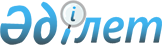 2014 жылға мектепке дейінгі тәрбие мен оқытуға мемлекеттік білім беру тапсырысын, жан басына шаққандағы қаржыландыру және ата-ананың ақы төлеу мөлшерлерін бекіту туралы
					
			Күшін жойған
			
			
		
					Шығыс Қазақстан облысы Жарма ауданы әкімдігінің 2014 жылғы 20 тамыздағы N 220 қаулысы. Шығыс Қазақстан облысының Әділет департаментінде 2014 жылғы 23 қыркүйекте N 3490 болып тіркелді. Күші жойылды - Шығыс Қазақстан облысы Жарма ауданы әкімдігінің 2017 жылғы 15 қарашадағы № 308 қаулысымен
      Ескерту. Күші жойылды - Шығыс Қазақстан облысы Жарма ауданы әкімдігінің 15.11.2017 № 308 қаулысымен (алғаш ресми жарияланған күннен кейiн күнтiзбелiк он күн өткен соң қолданысқа енгiзiледi.).
      Қазақстан Республикасының 2007 жылғы 27 шілдедегі "Білім туралы" Заңының 6 бабының  4 тармағының 8-1) тармақшасына сәйкес, Жарма ауданының әкімдігі ҚАУЛЫ ЕТЕДІ:
      1. 2014 жылға мектепке дейінгі тәрбие мен оқытуға мемлекеттік білім беру тапсырысын, жан басына шаққандағы қаржыландыру және ата-ананың ақы төлеу мөлшерлерін осы қаулының  қосымшасына сәйкес бекітілсін.
      2. Осы қаулы алғаш ресми жарияланған күннен кейін күнтізбелік он күн өткен соң қолданысқа енгізіледі. 2014 жылға мектепке дейінгі тәрбие мен оқытуға, мемлекеттік
білім беру тапсырысы, жан басына шаққандағы қаржыландыру және
ата-ананың ақы төлеу мөлшерлері
					© 2012. Қазақстан Республикасы Әділет министрлігінің «Қазақстан Республикасының Заңнама және құқықтық ақпарат институты» ШЖҚ РМК
				
      Жарма ауданының әкімі

Ә. Мұхтарханов
Жарма ауданының әкімдігінің
2014 жылғы " 20 " 08
№ 220 қаулысына қосымша
бір айда бір тәрбиеленушінің жан басына шаққандағы қаржыландыру мөлшері, теңге
бір айда бір тәрбиеленушінің жан басына шаққандағы қаржыландыру мөлшері, теңге
бір айда бір тәрбиеленушінің жан басына шаққандағы қаржыландыру мөлшері, теңге
бір айда бір тәрбиеленушінің жан басына шаққандағы қаржыландыру мөлшері, теңге
тәрбиеленушілер саны, адамдар
тәрбиеленушілер саны, адамдар
бір айда бір тәрбиеленушіге орта шығынның құны, теңге
бір айда бір тәрбиеленушіге орта шығынның құны, теңге
бр айда ата-аналар төлемінің мөлшері, теңге
балабақшалар
балабақшалар
шағын орталық
шағын орталық
балабақшалар
шағын орталықтар
балабақша

лар
шағын орталықтар
бр айда ата-аналар төлемінің мөлшері, теңге
республика

лық бюджет
жергілікті бюджет
республика

лық бюджет
жергілікті бюджет
балабақша

лар
шағын орталықтар
бр айда ата-аналар төлемінің мөлшері, теңге
20 419
22 260
9 338
7 712
330
170
21340
8525
6 500